 Damage Waiver Form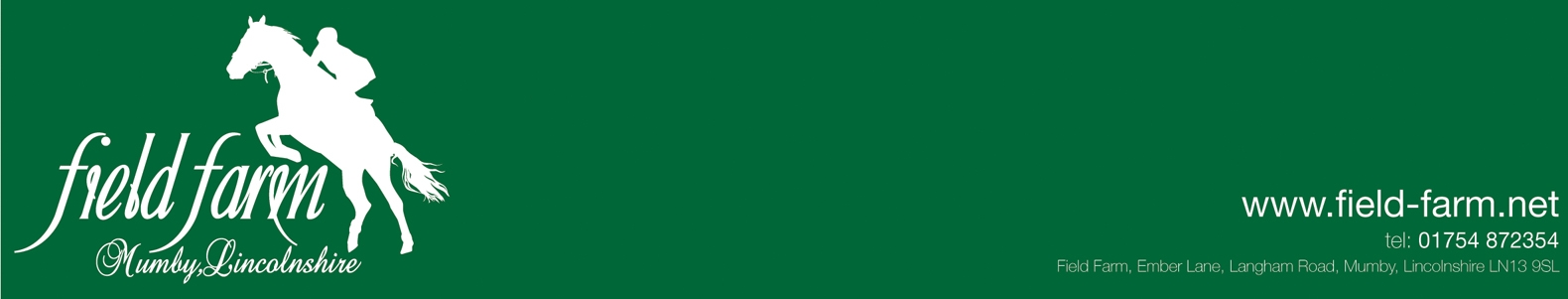 Attending Field Farm equestrian facilities as a visitor I have read, understood and agree to the following;I am aware that horse riding is a risk sport and that participation / attendance therefore holds potential danger.I am aware that there are various activity options for different abilities around the farm and that I should use the option most appropriate to my experience and abilities.I am aware that horses can be unpredictable and do not always respond as expected, especially in non familiar environments.I am aware that as I am participating in an equestrian activity I should ensure that I have adequate personal accident insurance.I will wear a hat to current BSI standards which will be fastened securely whilst participating in riding activities anywhere on the premises.I have been advised that I should wear a suitable, approved “body protector” whilst participating in riding activities.I will wear appropriate clothing, footwear and gloves.I am aware that it is advisable to remove earrings and any other jewellery whilst riding.I am aware that using mobile phones and cameras whilst riding is not advisable. (having a mobile telephone available in the event of an emergency is advisable however)I have been advised that there are no qualified medical personnel on site and that in the event of an accident the only access to medical personnel would be via the emergency services by dialling 999 .I am aware that tractors and motor vehicles are in use around the farm and have been advised that, should this be an issue I should not ride or participate in ridden activities.I agree that I am using the facilities entirely at my own risk and will not hold Field Farm or employees or other users of Field Farm responsible for any injuries I sustain however caused, not withstanding my statutory rights.I agree to use the facilities on the understanding that I will respect and show consideration for the fact that there are potentially other riders and livery clients who may be using the facilities at the same time.When using the stables and indoor area’s I will respect the non smoking regulations and leave area’s clean and tidy as I find them.I am aware that any dog in my care should be on a lead whilst on the premises and that any incident involving a dog in my care is my responsibility and liability.I have been made aware of the location of fire extinguishers, first aid kits and accident book.I am aware that in the event of an accident / incident an appropriate report should be completed and that an accident report procedure will then be followed  I am aware that none appropriate behaviour, language or actions or actions of myself or anyone in my group which contravene the above may result in my ejection from the premises and that in this event I would not be liable for any refund or part thereof of any payment made.I am aware that if I am using a hire horse (property of Field Farm only) I do so at my own risk. Field Farm will not be held responsible for any accidents, falls or such like which may happen whilst riding/handling a hire horse. (all of the above points apply to Field Farm hire horses)ACCEPTANCEI declare that the details supplied by myself are correct and that I will inform the proprietors of Field Farm of any changes.I declare that I have read the information above and agree to the conditions.I understand that signing this form does not affect my statutory rights.If I am signing this form on behalf of a group of which I am the leader I will ensure the group is aware of the conditions hereinI acknowledge that horse riding is a risk sport and participation therefore holds potential danger.                           (To be signed by parent/guardian if client under 18yrsNAMEADDRESSNEXT OF KIN (name & contact)SIGN & DATE